DECONNECTIE – AFSPRAKENKADER OUDERSjuni 2023INLEIDINGIn september 2022 spraken de sociale partners een globaal kader af rond het gebruik van digitale middelen in onderwijsinstellingen. Dit kader geeft gevolg aan een Europese verplichting.
Vanuit dit globaal kader ontstond dit lokaal kader met concrete invulling voor de school rond deconnectie.
Het lokaal afsprakenkader wordt uiterlijk 1 september 2023 als bijlage opgenomen bij het arbeidsreglement en schoolreglement, na onderhandelingen in het lokaal comité.ROKDECONNECTIEOp federaal niveau werd op 1 februari 22 het recht op deconnectie opgenomen in het federale ambtenarenstatuut.Recht op deconnectieAls we dit bekijken vanuit een onderwijsbril:
Leerkrachten en ander onderwijspersoneel hebben ‘schooltijd’ (de tijd die gewerkt wordt in de klas/school).
Maar personeelsleden hebben ook tijdstippen, voor of na deze schooltijd, waarop ze geacht worden bereikbaar te zijn voor communicatie of om afspraken te maken. De verwachte bereikbaarheid in deze tijd wordt in dit deconnectieplan duidelijk omschreven.
Communicatie buiten deze ‘schooltijd’ kan, wanneer er geen of minder goede afspraken zijn, conflicteren met het recht op rust- of hersteltijd, en de balans tussen werk en privétijd verstoren.SCHOOLREGLEMENTHet afsprakenkader deconnectie is een bijlage bij het schoolreglement, en vormt een onlosmakelijk geheel met “bijlage - ICTpolicy GBS de Vlieger’.HOE HOUDT DE SCHOOL DE BERICHTENSTROOM BEHEERSBAAR?OrganisatieWelke kanalen voor welke type communicatie.Berichten aan ouders: ouderplatform Broekx (ouders tekenen voor goedkeuring bij inschrijving)Reclame school: Instagram-facebook-websiteschoolNieuwsbrief: ouderplatform – websiteDringende communicatie met ouders: telefonischDringende communicatie in vakantie: telefonisch met directieCommunicatie wordt gebundeld. Communicatie algemeen klasnieuws door de klasleerkracht: vrijdag via BroekxCommunicatie - schoolnieuws: vrijdag via BroekxCommunicatie algemeen schoolnieuws (reclame): donderdag via Broekx (uitzonderingen kunnen zijn wanneer er inschrijvingen met beperkte plaatsen zijn.)Versturen nieuwsbrief steeds in een aparte mail via Broekx laatste dag van de maand.= VERMIJDEN VAN EXTRA MAILSDirectieDuidelijke indicatie van urgentie.Dringende boodschappen worden steeds telefonisch doorgegeven.PersoneelAfspraken  rond de communicatie met je leerlingen/ouders.Communicatie met leerlingen 5-6 via schoolmail.Communicatie met ouders via ouderplatform BroekxCommunicatie ondersteuners via mail.Wat doe je wanneer je je leerlingen/ouder niet kan bereiken?Wanneer er via mail geen antwoord komt, dan worden de ouders opgebeld.Afspraken rond het gebruik van persoonsgegevensTelefoonnummers personeel worden niet standaard doorgegeven aan de ouders. Wenst een personeelslid dat toch te doen, dan is dat een persoonlijke keuze.Leerlingen/oudersOuders kunnen de leerkrachten bereiken via hun professioneel mailadres.Ouders kunnen leerkrachten bereiken via de schoolmail.  Deze mailadressen worden tijdens de infoavond bezorgd, zijn eveneens te vinden op de schoolwebsite.Leerlingen kunnen hun leerkracht bereiken via hun schoolmail.Ouders kunnen reageren op berichten via het ouderplatform Broekx.  Dit antwoord komt terecht bij het secretariaat.  Dit wordt doorgestuurd naar de betreffende leerkracht.De chatfunctie via Broekx wordt niet meer gebruikt.Communicatie zeeklassen/sneeuwklassen/schoolreizen via Whatsappgroep gemaakt door het secretariaat.  Enkel zenden berichten, kan niet op geantwoord worden.Opleiding/documentatie voor de leerling/ouder rond het gebruik van de specifieke kanalen.Ouders krijgen tijdens de infoavond info over het gebruik van het ouderplatform.Ouders kunnen steeds extra hulp krijgen op het secretariaat indien er problemen/moeilijkheden zijn.Vertaalfunctie is beschikbaar in Broekx, ouders krijgen hiervoor een stappenplan met pictogrammen bij inschrijving.HOE HOUDT DE SCHOOL DE BERICHTENSTROOM BEHEERSBAAR?AFSPRAKEN OVER DE BEREIKBAARHEID & DE BERICHTENSTROOM (verzenden, lezen en beantwoorden) TIJDENS EN NA SCHOOLTIJD.OrganisatieOpeningstijden van de organisatie.Te raadplegen op de website van de school.In het schoolreglement dewelke bezorgd wordt bij inschrijving en bij wijziging.Heb je geen voicemail op het centraal telefoonnummer.Out-of-office replyEnkel te gebruiken door het secretariaat.Communicatiekanaal voor dringende communicatie.Telefonisch naar de directeur.  Telefoonnummer is te vinden op de schoolwebsite.Moment van versturen van mail.Mag elke dag op eender welk tijdstip.  Iedereen werkt op een ander moment. Respecteer de termijnen om te antwoorden.DirectieCommunicatie binnen welke (realistische) termijn je een antwoord wenst.Binnen de vier werkdagen.Communicatiekanaal met de ouders bij dringend contact.TelefonischPersoneelFrequentie voor het lezen van de professionele mail:Dagelijks tijdens de schoolweken.In de kleine vakanties op regelmatige basis.In de grote vakantie de eerste 5 werkdagen van juli en de laatste 10 werkdagen van augustus.Antwoordtermijn voor leerkrachtenMinstens elke werkdag de mail checken, een antwoord formuleren binnen de 4 werkdagen. Een korte mail met ‘Ik neem het op’ kan een eerste en duidelijk antwoord kan zijn.De leerkrachten spreken met de leerlingen en de ouders tijdens de infoavond begin schooljaar duidelijk af hoe ze de communicatie laten verlopen.Dagelijks lezen, antwoord binnen de vier werkdagen, tenzij het dringend is.Deze afspraak wordt vermeld in de infobrochure die de leerkracht bij aanvang schooljaar geeft.De leerkracht worden niet verwacht om voor de start van de lesopdracht alle mails gelezen te hebben.Leerlingen/oudersAfspraken naar de ouders/leerlingen toe rond de te verwachten/gewenste reactietijd op communicatie.Van ouders en leerlingen wordt ook verwacht dat ze binnen de vier werkdagen antwoorden, tenzij duidelijk anders wordt vermeld.  
AFSPRAKEN OVER HET GEBRUIK VAN SOCIALE MEDIA .Organisatiesociale media voor promotie en informatieve doeleinden.WebsiteInstagramfacebookMailverkeerOuderplatform Broekx Schoolmail GDPR afspraken rond het gebruik van sociale mediaTe vinden in het schoolreglementDirectieschoolbrede afspraken		berichten op Instagram en Facebook worden over het algemeen door het secretariaat geplaatst.Berichten op de website Algemeen door het secretariaatPer klas door klasleerkracht.De meerwaarde 	De school wordt in de kijker gezet.Mogelijke nieuwe leerlingen worden aangetrokken.Team (werkgroep/vakgroep)Leerlingen maken geen gebruik van gesloten kanalen in school.PersoneelAfspraken rond het gebruik van sociale media als personeelslidLeerkrachten plaatsen zelf niets op de sociale media van de school.Een leerkracht mag niet publiekelijk commentaar geven over de organisatie op sociale media. Een personeelslid moet de kanalen van de organisatie niet volgen.Leerlingen/oudersSociale media worden enkel gebruikt voor informatieve doeleinden.Er wordt niet naar reactie gevraagd op sociale media.AFSPRAKEN OMTRENT DE BEREIKBAARHEID BIJ OVERMACHT EN TIJDENS DE VAKANTIEPERIODES.OrganisatieNoodsituatie:Alle afspraken zijn opgenomen in het intern noodplan rond crisiscommunicatie.  Bij grotere noodsituaties als gsm-netwerken overbelast zijn. Communicatie via Broekx, website, sociale mediaVakantie:In de grote vakantie permanentie secretariaat tot de eerste 5 werkdagen van juli en de laatste 10 werkdagen van augustus.Voor dringende zaken: telefonisch naar de directeurOut-of-office enkel door secretariaatDeeltijds werken:Iedereen kan eerstelijns vragen beantwoorden.  Duo partners houden elkaar op de hoogte via mail, whatsapp, telefoon indien nodig.Ziekte:Melden aan directieBeleidVia mail Telefonisch aan de directeurDirectieVerwachtingen rond bereikbaarheid en beschikbaarheid tijdens vakantiesEerste 7 werkdagen van de vakantie en de laatste 10 werkdagen van augustus.Dit is kenbaar gemaakt via de schoolwebsite, nieuwsbrief en sociale media.Bij afwezigheid wegens ziekte van de directeurEen vervanger wordt aangeduid door directeur.Dit wordt kenbaar gemaakt door een mail via ouderplatform aan de ouders, via schoolmail naar de collega’s.Vervanger zal dringend zaken oplossen, beantwoorden.Bij interne noodplan Crisisplan treedt in werking.  Te vinden op het schoolwerkplan of in kaft te vinden bureau directeurLeerlingen/oudersContactmogelijkheden voor leerlingen tijdens de vakantie naar hun leerkracht toe. Naar de organisatie.  Tijdens noodsituaties.MailverkeerIn heel dringende gevallen kan de directeur telefonisch gecontacteerd worden.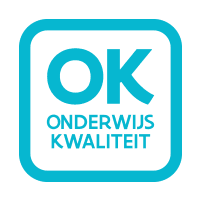 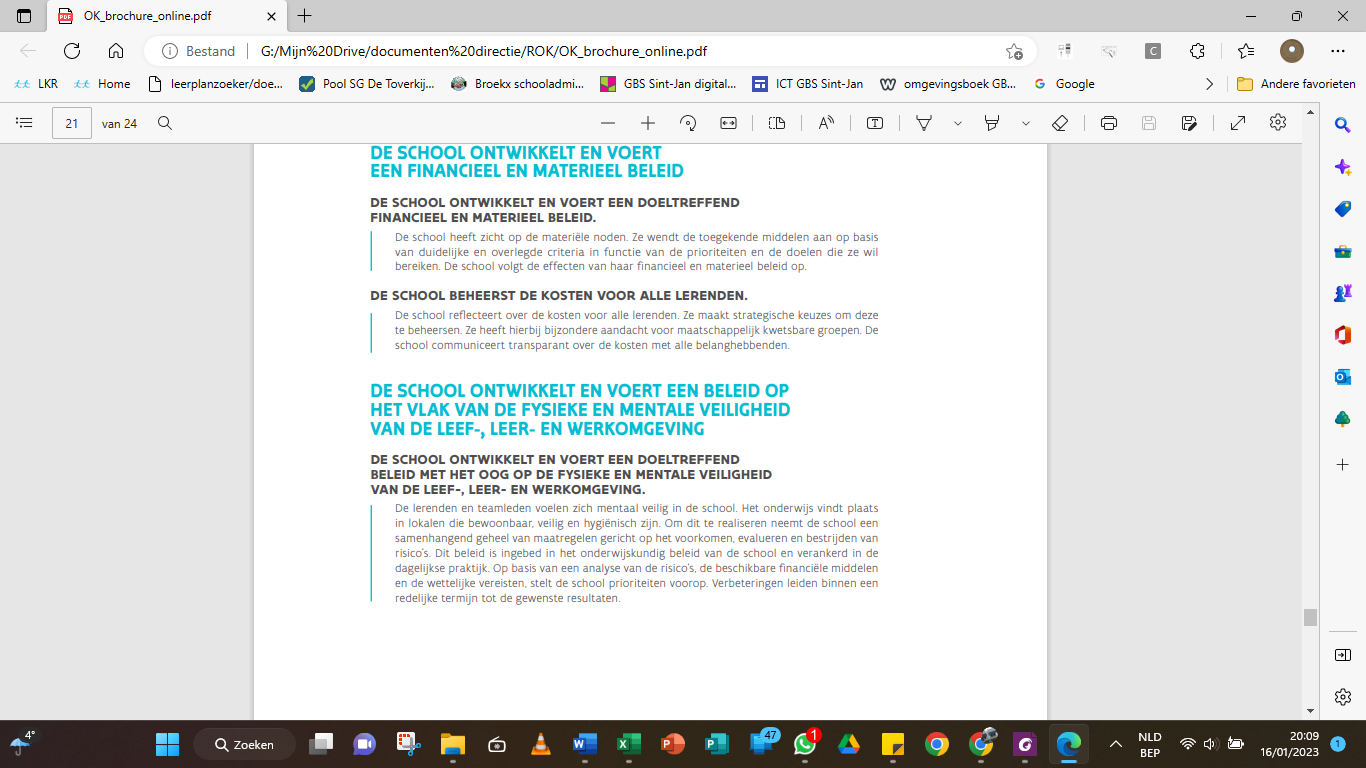 OVERZICHT COMMUNICATIE – GBS DE VLIEGEROVERZICHT COMMUNICATIE – GBS DE VLIEGEROVERZICHT COMMUNICATIE – GBS DE VLIEGERCOMMUNICATIEKANAALWAT?AFSPRAKENTELEFOONAlgemene of gerichte communicatieMelden afwezighedenAfspraken maken…014/84 26 34014/85 00 67 (directeur)Wie?iedereenBereikbaar ma, di, do, vr.: 8u. - 16.30u.wo.: 8u. – 12.30u.Niet tijdens weekends en vakantiedagenInfoSchoolreglement, website, sociale media,  privé-telefoonnummer lkrn. Wordt niet doorgegeven of het is een persoonlijke keuze van de leerkracht zelf.MAILAlgemene of gerichte communicatieMelden afwezighedenAfspraken maken…secretariaat@gbsdevlieger.bewoutersv@gbsdevlieger.besecretariaat@gbsdevlieger.bepauwelsk@gbsdevlieger.be Wie?IedereenBereikbaarSteeds tijdens schoolwekenTijdens grote vakantie: de eerste 5 werkdagen van juli en de laatste 10 werkdagen van augustus.Dringende zaken: telefonisch directeurInfoSchoolreglement, website, sociale media,  leerkrachtenmail = achternaam+eerste letter vooraam @gbsdevlieger.beWie?iedereenBereikbaarSteeds tijdens schoolwekenslechts sporadisch tijdens vakantiesInfoSchoolreglement, nieuwsbriefandere afsprakenWEBSITE, SOCIALE MEDIAAlgemene infostories & beeldmateriaalActiviteitenaankondiging & inschrijvingwww.gbsdevlieger.behttps:/www.facebook.com/gbsdevlieger.behttps:/www.instagram.com/gbsdevliegerWie?iedereenBereikbaarsteedsInfoSchoolreglement, website, sociale media, nieuwsbriefAndere afsprakenLkrn publiceren minstens één keer per trimester beeldmateriaal van hun klas op één van de kanalen.Beheer van de pagina’s door secretariaat.(OUDERPLATFORM) BROEKXInschrijving oudercontacten en online-afsprakenMailingWie?ouders via beschikbare mailadressenBereikbaarsteedsInfovia ouderplatform BroekxAndere afspraken /Post voor oudersWie?ouders via beschikbare mailadressenBereikbaarinfoOuderplatform BroekxSchoolreglement, websiteAndere afsprakenSchoolafspraken: donderdag via secretariaat (info wordt gebundeld)Nieuwsbrief: laatste dag van de maand via secretariaatKlasafspraken: af te spreken met de ouders op infoavond begin schooljaar.Reclame: gebundeld per week, verzonden op woensdag door secretariaat.Extra briefjes proberen te vermijden!VERWACHTINGEN BEREIKBAARHEIDVERWACHTINGEN BEREIKBAARHEIDVERWACHTINGEN BEREIKBAARHEIDCOMMUNICATIEKANAALVERWACHTINGENTELEFOON014/84 26 34014/85 00 67 (directeur)De directie is altijd bereikbaar tijdens de schooluren.  Tijdens de vakantie tot de eerste 5 werkdagen van juli en de laatste 10 werkdagen van augustus.  Voor heel dringende zaken kan telefonisch contact opgenomen worden.MAILsecretariaat@gbsdevlieger.bebeleid@gbsdevlieger.bepauwelsk@gbsdevlieger.be Steeds tijdens schoolweken Tijdens grote vakantie: de eerste 5 werkdagen van juli en de laatste 10 werkdagen van augustus. Dringende zaken: telefonisch directeur WEBSITE, SOCIALE MEDIAwww.gbsdevlieger.behttps:/www.facebook.com/gbsdevlieger.behttps:/www.instagram.com/gbsdevliegerEnkel meldingen, geen antwoorden verwacht.WHATSAPPEnkel via whataspplijsten gemaakt door secretariaat bij meerdaagse schoolreizen.DRINGENDE COMMUNICATIEDRINGENDE COMMUNICATIEDRINGENDE COMMUNICATIEWAT ?COMMUNICATIEKANAAL AFSPRAKENDringend zoals beschreven in crisisplanTelefonisch naar directeur